Тарифы (цены) для потребителей, установленные для ресурсоснабжающих организаций, у которых товарищество или кооператив закупает коммунальные ресурсы.№
п/пНаименование муниципальн. образованияНаименование предприятияНаименование предприятияс 01.01.13
по 30.06.13с 01.01.13
по 30.06.13с 01.07.13 по 31.12.13Нормативный документХолодная вода (руб./м3)Холодная вода (руб./м3)Холодная вода (руб./м3)Холодная вода (руб./м3)Холодная вода (руб./м3)Холодная вода (руб./м3)Холодная вода (руб./м3)Холодная вода (руб./м3)(с учетом налога на добавленную стоимость )(с учетом налога на добавленную стоимость )(с учетом налога на добавленную стоимость )(с учетом налога на добавленную стоимость )(с учетом налога на добавленную стоимость )(с учетом налога на добавленную стоимость )(с учетом налога на добавленную стоимость )(с учетом налога на добавленную стоимость )1.«Город 
Майкоп»МУП «Майкопводоканал»МУП «Майкопводоканал»11,1211,1212,45Приказ Управления государственного регулирования цен и тарифов РА от 26.11.2012 г. № 237-пВодоотведение (руб./м3)Водоотведение (руб./м3)Водоотведение (руб./м3)Водоотведение (руб./м3)Водоотведение (руб./м3)Водоотведение (руб./м3)Водоотведение (руб./м3)Водоотведение (руб./м3)(с учетом налога на добавленную стоимость )(с учетом налога на добавленную стоимость )(с учетом налога на добавленную стоимость )(с учетом налога на добавленную стоимость )(с учетом налога на добавленную стоимость )(с учетом налога на добавленную стоимость )(с учетом налога на добавленную стоимость )(с учетом налога на добавленную стоимость )1.«Город 
Майкоп»МУП «Майкопводоканал»МУП «Майкопводоканал»9,119,1110,20Приказ Управления государственного регулирования цен и тарифов РА от 26.11.2012 г. № 237-пТепловая энергия на нужды отопления (руб./Г кал)Тепловая энергия на нужды отопления (руб./Г кал)Тепловая энергия на нужды отопления (руб./Г кал)Тепловая энергия на нужды отопления (руб./Г кал)Тепловая энергия на нужды отопления (руб./Г кал)Тепловая энергия на нужды отопления (руб./Г кал)Тепловая энергия на нужды отопления (руб./Г кал)Тепловая энергия на нужды отопления (руб./Г кал)(с учетом налога на добавленную стоимость )(с учетом налога на добавленную стоимость )(с учетом налога на добавленную стоимость )(с учетом налога на добавленную стоимость )(с учетом налога на добавленную стоимость )(с учетом налога на добавленную стоимость )(с учетом налога на добавленную стоимость )(с учетом налога на добавленную стоимость )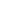 «Город 
Майкоп»Филиал ОАО «АТЭК» «Майкопские тепловые сети»Филиал ОАО «АТЭК» «Майкопские тепловые сети»1725,671725,671932,75Приказ Управления государственного регулирования цен и тарифов РА от 28.11.2012 г. № 243-пТепловая энергия на нужды горячее водоснабжение (руб./Г кал)Тепловая энергия на нужды горячее водоснабжение (руб./Г кал)Тепловая энергия на нужды горячее водоснабжение (руб./Г кал)Тепловая энергия на нужды горячее водоснабжение (руб./Г кал)Тепловая энергия на нужды горячее водоснабжение (руб./Г кал)Тепловая энергия на нужды горячее водоснабжение (руб./Г кал)Тепловая энергия на нужды горячее водоснабжение (руб./Г кал)Тепловая энергия на нужды горячее водоснабжение (руб./Г кал)(с учетом налога на добавленную стоимость )(с учетом налога на добавленную стоимость )(с учетом налога на добавленную стоимость )(с учетом налога на добавленную стоимость )(с учетом налога на добавленную стоимость )(с учетом налога на добавленную стоимость )(с учетом налога на добавленную стоимость )(с учетом налога на добавленную стоимость )«Город 
Майкоп»Филиал ОАО «АТЭК» «Майкопские тепловые сети»Филиал ОАО «АТЭК» «Майкопские тепловые сети»1907,882174,82174,8Приказ Управления государственного регулирования цен и тарифов РА от 28.11.2012 г. № 243-пЭлектрическая энергия (руб./кВт*ч)Электрическая энергия (руб./кВт*ч)Электрическая энергия (руб./кВт*ч)Электрическая энергия (руб./кВт*ч)Электрическая энергия (руб./кВт*ч)Электрическая энергия (руб./кВт*ч)Электрическая энергия (руб./кВт*ч)Электрическая энергия (руб./кВт*ч)Показатель (группы потребителей с разбивкой по ставкам и дифференциацией по зонам суток)Показатель (группы потребителей с разбивкой по ставкам и дифференциацией по зонам суток)Показатель (группы потребителей с разбивкой по ставкам и дифференциацией по зонам суток)Цена (тариф)Цена (тариф)Цена (тариф)Приказ РЭК –ДЦиТ КК от 05.12.2012 № 76/2012-эПоказатель (группы потребителей с разбивкой по ставкам и дифференциацией по зонам суток)Показатель (группы потребителей с разбивкой по ставкам и дифференциацией по зонам суток)Показатель (группы потребителей с разбивкой по ставкам и дифференциацией по зонам суток)с 01.01.13с 01.01.13с 01.07.13Приказ РЭК –ДЦиТ КК от 05.12.2012 № 76/2012-э1.1Население (исполнители коммунальных услуг ТСЖ) (тарифы указываются с учётом НДС)Население (исполнители коммунальных услуг ТСЖ) (тарифы указываются с учётом НДС)Население (исполнители коммунальных услуг ТСЖ) (тарифы указываются с учётом НДС)Приказ РЭК –ДЦиТ КК от 05.12.2012 № 76/2012-э1.1.1Одноставочный тарифОдноставочный тарифОдноставочный тариф3,233,233,62Приказ РЭК –ДЦиТ КК от 05.12.2012 № 76/2012-э1.1.2Тариф, дифференцированный по двум зонам сутокТариф, дифференцированный по двум зонам сутокТариф, дифференцированный по двум зонам сутокПриказ РЭК –ДЦиТ КК от 05.12.2012 № 76/2012-эПиковая зона (день)Пиковая зона (день)Пиковая зона (день)3,243,243,72Приказ РЭК –ДЦиТ КК от 05.12.2012 № 76/2012-эНочная зона (ночь)Ночная зона (ночь)Ночная зона (ночь)1,81,82,07Приказ РЭК –ДЦиТ КК от 05.12.2012 № 76/2012-эУтилизация (захоронение) твердых бытовых отходов (руб./м3)Утилизация (захоронение) твердых бытовых отходов (руб./м3)Утилизация (захоронение) твердых бытовых отходов (руб./м3)Утилизация (захоронение) твердых бытовых отходов (руб./м3)Утилизация (захоронение) твердых бытовых отходов (руб./м3)Утилизация (захоронение) твердых бытовых отходов (руб./м3)Утилизация (захоронение) твердых бытовых отходов (руб./м3)Утилизация (захоронение) твердых бытовых отходов (руб./м3)«Город 
Майкоп»«Город 
Майкоп»ООО «Транс Сервис»25,8225,8228,88Приказ Управления государственного регулирования цен и тарифов РА от 26.11.2012 г. № 238-п